Little Acorns @ Our Lady and St Oswald’s Pre-School,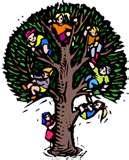 Upper Brook Street, Oswestry, Shropshire. SY11 2TG.Tel: 01691 676464 / 07535744196	Email: admin@littleacornspsch.co.ukCharity Number: 1130949Registration FormPLEASE COMPLETE IN BOCK CAPITALS AND RETURN TO PRE-SCHOOLChild’s Full Name__________________________________________________ Date of birth____________________ 	Gender_______________ Child’s home address ________________________________________________________________________________________________________________ Postcode _____________Parent /Carer Name (1) ___________________________________________________________________Contact numbers – Home____________________ Mobile ___________________ Work *with details of where we are calling _______________________________Address if different to child ___________________________________________Parent/Carer Name (2) ___________________________________________________________________Contact numbers – Home____________________ Mobile ___________________ Work *with details of where we are calling _______________________________Address if different to child ___________________________________________Child’s home language ______________________Does your child speak another language ___________________________Child’s religion _________________________ Child’s ethnicity ______________Who lives at home with the child ______________________________________________________________________________________________________________________________________EMERGENCY CONTACTSPLEASE ENSURE THE EMERGENCY CONTACTS ARE DIFFERENT TO THOSE NAMED AS PARENTS/CARERSParents/Carers will always be contacted first. These details will only be used in emergencies where we have been unable to contact Parents/Carers.Name __________________________ Relationship to child _________________Address _____________________________________ Postcode _____________Telephone Number(s) ________________________________________________Name __________________________ Relationship to child _________________Address _____________________________________ Postcode _____________Telephone Number(s) ________________________________________________Please provide a password to be used in an emergency, and to allow authorised persons to collect your child ________________________________Name(s) or persons authorised to collect child from Pre-School ___________________________________________________________________Is there any information about who does/does not have legal contact with your child that you would like us to know? Is there a court order in place?Has your child attended any previous early years settings?Will they be attending another setting at the same time as Little Acorns?Please give details below ______________________________________________________________________________________________________________________________________MEDICAL DETAILSName, address and telephone number of your child’s doctor ___________________________________________________________________Name address and telephone number of your child’s health visitor ___________________________________________________________________Is your child up to date with their immunisations? 	Yes / NoHas your child completed their Ages and Stages questionnaire with their health visitor? 	Yes / NoDoes your child have any health or medical concerns? ___________________________________________________________________Do they require ongoing medication? Please give details ______________________________________________________________________________________________________________________________________Are there any special medical requirements that the Pre-School staff should be aware of? ______________________________________________________________________________________________________________________________________Please note – Pre-School staff will only administer medication which has been prescribed by a doctor or other health professional.Does your child have any of the following? Please give details where necessary.Visual difficulties	Yes / No			Hearing difficulties  Yes / NoSpeech difficulties Yes / No			Physical difficulties Yes / NoHayfever                  Yes / No			Asthma		   Yes / NoEpilepsy		 Yes / No			Diabetes	              Yes / NoDetails___________________________________________________________________________________________________________________________________________________________________________________________________Do you have any concerns about your child’s overall development at this stage? ______________________________________________________________________________________________________________________________________Does your child suffer from any allergies? ___________________________________________________________________Details of their reaction _________________________________________________________________________________________________________________________________________________________________________________________________________Medication required ______________________________________________________________________________________________________________________________________Would our staff team require training to administer / manage your child’s allergy? ____________________________________________________________Does your child have any dietary requirements, intolerances or food preferences? ______________________________________________________________________________________________________________________________________Are there any special requirements relating to clothing, health, religion or other matters that you would like us to know? ______________________________________________________________________________________________________________________________________Does your child have any special needs you would like to discuss with staff?Is your child subject to any of the following? (Please give details if necessary)Early Help _______________________ Child in need _______________________Child Protection plan ________________ Looked after child ________________Which primary school do you hope your child will attend? ___________________________________________________________________Please note – Our Lady and St Oswald’s Primary School have a separate admissions policy. Please speak directly to the school if you would like to discuss this.AttendancePlease indicate which hours you would like your child to attend Little Acorns Pre-School.Session times are:Breakfast club 		8.00 – 9.00Morning session 		9.00 – 11.30Lunchtime 			11.30 – 12.30Afternoon session 	12.30 – 15.00After-school club 		15.00 – 17.00Please indicate below if you would like your child to attend different sessions in the future. Please include start dates for all sessions.Fees are charged at £3.50 per hour. This also applies to the lunch hour. A hot lunch can be purchased at an additional £2.30 or children can bring a packed lunch.From the term after their third birthday all children are entitled to 15 hours of funded childcare each week. Depending on eligibility some children may be entitled to the extended 30 hours funding. Please speak to a member of staff if you would like more information on this.Some two year old children are entitled to 15 hours 24U funding. Please speak to a member of staff if you feel your child may be eligible for this.Funded hours can only be used during term time.Please read and sign the following consent form:Observations will be recorded on the children for assessment and planning. Occasionally observations will be made by people other than Pre-School staff e.g. college students. Children’s names will not be included in any observations made by students. Occasionally observations made by Pre-School staff may be shared with outside agencies, for example Area Special Educational Needs Coordinator or Speech and Language therapist.When children leave Pre-School, to attend another setting, we pass on any relevant information with regard to individual children. Also, occasionally, information regarding individual children may be passed on to other Early Years Professionals.We regularly take photographs of children at Pre-School; for displays, learning journeys, the Pre-School website and Facebook page etc. On occasions the local newspaper or other media take photographs of events taking place at Pre-School which may be published.In order for children’s Tapestry Learning Journeys to be updated regularly, it will occasionally be necessary for their key person to work on learning journeys at home.We occasionally tak children on walks within the local area; library, shops, park. We ensure there is a good adult : child ratio; usually one adult to two children, unless a different ratio is felt sufficient by the staff member in charge.In the event of an emergency, if at any time parental consent cannot be obtained, medical or surgical treatment will be administered by a medical practitioner, hospital staff, or a qualified first aider if deemed necessary.Pre-School will supply factor 50 Nivea sun cream to all children. The sun cream will be applied by a member of staff. If your child has an allergy tot his sun cream you are required to supply an alternative sun cream for your child.I _____________________________ parent / carer of _______________________Give my consent to all of the above statements.Signed ___________________________________________ Date _____________If you do not consent to all of the statements, please indicate which you do/do not and initial all those you give your consent to.*This form will be stored in a locked filing cabinet in Pre-School. The form will be destroyed, by shredding, two years after your child has left Pre-School.Details of collectors, permission to administer medicine and emergency treatment will be kept for 21 years as required by General Data Protection Regulation (GDPR) 2018Tapestry – An online Learning Journal Permission Slip.Child’s name _______________________________________________________I do/do not give permission for an online Tapestry Learning Journey to be created and maintained for my childI do/do not give permission for my child’s photo to appear in any group photos used in Learning JourneysI agree not to electronically share, by social media or other platforms, any part of my child’s Learning JourneyThe email account I wish to use for my Tapestry account is___________________________________________________________________Please print your first name and surname _______________________________ This will become your username.Parent /carer signature _________________________________ Date__________Breakfast Club8.00-9.00Morning session9.00-11.30Lunch time11.30-12.30Afternoon session12.30-15.00After school club 15.00-17.00Start dateMondayTuesdayWednesdayThursdayFridayBreakfast Club8.00-9.00Morning session9.00-11.30Lunch time11.30-12.30Afternoon session12.30-15.00After school club 15.00-17.00Start dateMondayTuesdayWednesdayThursdayFriday